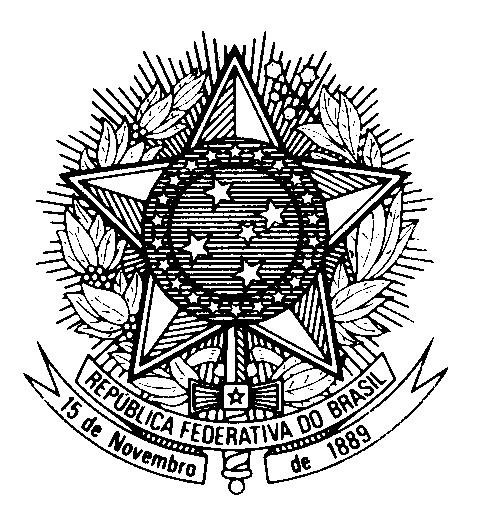 Statement from Brazil in the review of Antigua and Barbuda, during the 39th session of the Working Group on the Universal Periodic Review (Geneva, 8 November 2021)Madam President,Brazil welcomes the delegation of Antigua and Barbuda to the UPR. Brazil commends Antigua and Barbuda`s efforts to mitigate the effects of the COVID-19 pandemic. We encourage additional initiatives to improve the well-being of children and young people in a context of greater vulnerability.We appreciate that Antigua and Barbuda has "de facto" abolished the death penalty, which has not been applied since 1991. We encourage its formal abolition. Brazil is concerned that consensual same-sex relations among adults are still criminalized. We encourage further efforts to prevent discrimination or violence against LGBTIQ+ persons.With a constructive spirit, Brazil recommends:1 - consider criminalizing torture and formally prohibiting the introduction of evidence obtained under torture or other cruel, inhuman, or degrading treatment; and2 - consider adopting national policies to protect the rights of older women and women and girls with disabilities, as well as establishing mechanisms to safeguard them from discrimination, violence and abuse.We wish Antigua and Barbuda a successful review.Thank you.